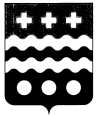 РОССИЙСКАЯ  ФЕДЕРАЦИЯАДМИНИСТРАЦИЯ МОЛОКОВСКОГО СЕЛЬСКОГО ПОСЕЛЕНИЯ МОЛОКОВСКИЙ РАЙОН ТВЕРСКАЯ ОБЛАСТЬПОСТАНОВЛЕНИЕОб определении мест для использования пиротехнических изделий населением в период празднования новогодних и рождественских праздников на территории Молоковского сельского поселенияВ соответствии с Федеральным законом от 06.10.2003 № 131-ФЗ «Об общих принципах организации местного самоуправления в Российской Федерации», Правилами противопожарного режима в Российской Федерации, утвержденными Постановлением Правительства Российской Федерации от 25.04.2012 № 390, Требованиями пожарной безопасности при распространении и использовании пиротехнических изделий, утвержденными Постановлением Правительства Российской Федерации от 22.12.2009 № 1052, в целях обеспечения пожарной и общественной безопасности в период празднования новогодних и рождественских праздников на территории Молоковского сельского поселенияПОСТАНОВЛЯЮ:1. Определить на территории Молоковского сельского поселения места применения и использования населением пиротехнических изделий 1-3 классов опасности (радиус опасной зоны от 0,5 до 30 метров), которые подлежат свободной продаже в специализированных магазинах или в специализированных отделах магазинов.1.1. В деревне Андрейцево: на поле между д.Андрейцево и д.Горка;1.2. в деревне Кузнецково: в районе моста через реку Белая;1.3. в деревне Рамешки: в 100 метрах от деревни Рамешки на дороге в деревню Церпени.2. Применение и использование населением пиротехнических изделий на указанных площадках разрешается при обеспечении расстояния не меньше 50 метров до людей, ближайших домов, линий электропередач, деревьев и прочих воспламеняющихся объектов в период времени:с 22 часов 31 декабря 2014 года до 22 часов 1 января 2015 года:с 22 часов 6 января 2015 года до 22 часов 7 января 2015 года.В иных местах и в иное время использование фейерверков и других пиротехнических средств запрещается.3. Настоящее постановление и памятку по безопасному использованию пиротехнических средств (приложение № 1) разместить на официальном сайте администрации Молоковского района (странице администрации Молоковского сельского поселения) и на информационных стендах.4. Контроль за исполнением настоящего постановления оставляю за собой.Глава администрации  Молоковского сельского поселения                                            Г.Н.МалининПриложение № 1к постановлению администрацииМолоковского сельского поселенияот 04.12.2014 № 41ПАМЯТКАпо безопасному применению пиротехнических средствПразднование Нового года не обходится без пышных фейерверков, свистящих салютов и оглушительно хлопающих петард. Все это выглядит красиво и звучит очень весело, но бывает и весьма опасно. Нельзя забывать, что пиротехника – забава достаточно серьезна. В период проведения Новогодних и Рождественских праздников несчастные случаи и пожары от неправильного использования пиротехнических изделий происходят все чаще и чаще. К пиротехническим изделиям должна прилагаться инструкция, которую нужно четко соблюдать, и тогда общение с пиротехникой доставит всем радость и не принесет вреда. На подобных изделиях должны стоять данные о производителе и обязательная инструкция по применению, размеры опасной зоны, срок годности, гарантийный сроки и дата изготовления. Чтобы не случилось беды, салюты, фейерверки, ракеты, «фонтаны» и другую взрывоопасную продукцию можно использовать только на улице в установленных местах, где нет пожароопасных объектов, стоянок автомашин, деревянных построек или гаражей, мачт и линий электропередач. Идеальное место для фейерверка - большая открытая площадка свободная от деревьев и построек, мачт и линий электропередач.Расстояние от пиротехнического изделия до ближайших домов, деревьев, мачт, линий электрических передач, других предметов, которые могут воспламениться, а также места расположения зрителей должно быть не менее 50 метров. Точный безопасный радиус указан на упаковке каждого пиротехнического изделия!04.12.2014 г.п. Молоково№ 41